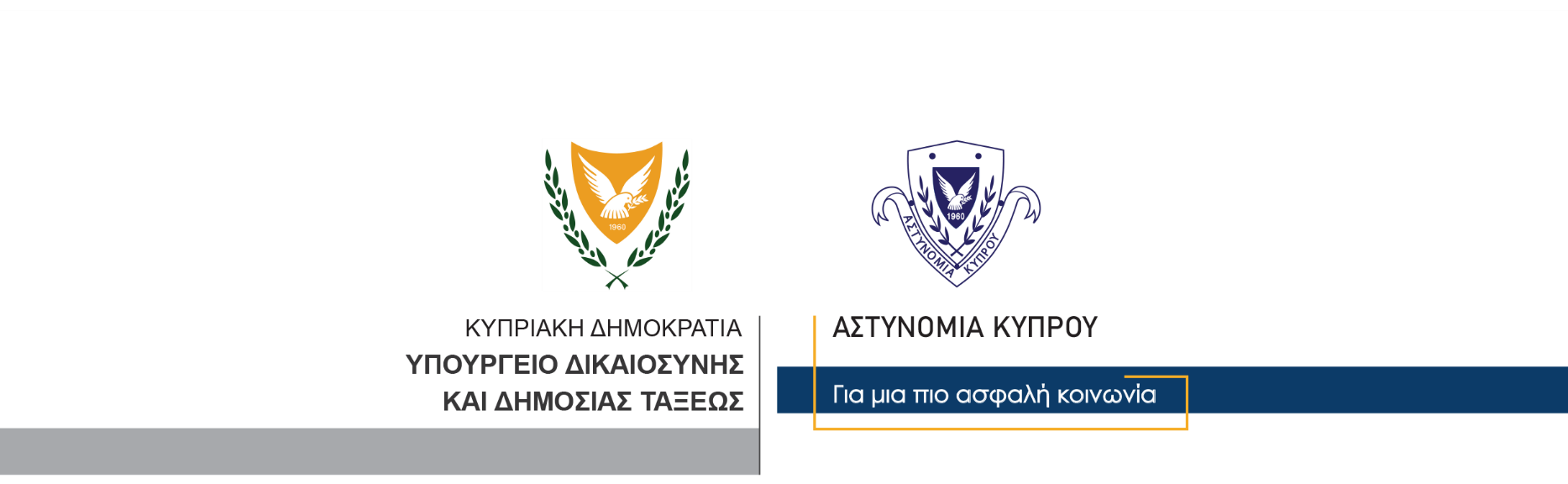 05 Νοεμβρίου, 2023  Δελτίο Τύπου 1Υπό κράτηση δύο πρόσωπα σε σχέση με την υπόθεση φόνου 55χρονου στη ΛεμεσόΥπό κράτηση τέθηκαν δύο πρόσωπα ηλικίας 41 και 44 ετών, δυνάμει δικαστικών διαταγμάτων διάρκειας οκτώ ημερών, που εξέδωσε σήμερα το Επαρχιακό Δικαστήριο Λεμεσού, μετά από αίτημα της Αστυνομίας, για σκοπούς διερεύνησης της υπόθεσης φόνου εκ προμελέτης, που διαπράχθηκε την περασμένη Δευτέρα, 30 Οκτωβρίου, στη Λεμεσό, με θύμα άντρα ηλικίας 55 ετών.Οι δύο ύποπτοι συνελήφθηκαν χθες το απόγευμα από μέλη της Αστυνομίας, δυνάμει δικαστικών ενταλμάτων, στο πλαίσιο διερεύνησης της υπόθεσης φόνου εκ προμελέτης, με το ΤΑΕ Λεμεσού να συνεχίζει τις εξετάσεις.Σύμφωνα με τα υπό εξέταση στοιχεία, γύρω στις 8.00 το πρωί της Δευτέρας, 30 Οκτωβρίου, ενώ 55χρονος άντρας βρισκόταν εντός του οχήματός του, σε χώρο στάθμευσης οχημάτων σε περιοχή στη Λεμεσό, δέχθηκε αριθμό πυροβολισμών, που είχαν ως αποτέλεσμα τον θανάσιμο τραυματισμό του, (Αστυνομικό Δελτίο Αρ. 1, ημερομηνίας 30/10/2023, σχετικό).Οι δύο φερόμενοι δράστες εγκατέλειψαν τη σκηνή με αυτοκίνητο, το οποίο λίγο αργότερα εντοπίστηκε να φλέγεται, σε περιοχή της Λεμεσού. Από τις εξετάσεις που διενεργήθηκαν, διαπιστώθηκε ότι το εν λόγω όχημα ήταν κλοπιμαίο.Το ΤΑΕ Λεμεσού διερευνά την υπόθεση.		    Κλάδος ΕπικοινωνίαςΥποδιεύθυνση Επικοινωνίας Δημοσίων Σχέσεων & Κοινωνικής Ευθύνης